                                                Entrevistadora (E) Membro da comunidade (C)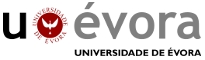 Entrevistadora: Inicialmente para você o que é meio ambiente? Entrevistada 22: - É tudo que esta na nossa vida na nossa casa na nossa rua...Entrevistadora: O que você entende por EA? Entrevistada 22: - Olha ela tem que abranger primeiro a questão da educação. Na questão de preservar a natureza e não poluir, hoje a gente ver lixo jogado na rua ate televisão colchão então tem que educar as pessoas pra não fazer esse tipo de atitude porque prejudica.Entrevistadora: O que você entende por sustentabilidade? Entrevistada 22: - Já ouvi falar, mas, não prestei atenção no significado.Entrevistadora: Como você visualiza o meio ambiente no entorno da escola. Entrevistada 22: - Quanto mais vai melhorando de situação mais vai acumulando lixo... Entrevistadora: De que forma você tem contribuído para manter o meio ambiente em equilíbrio?  Entrevistada 22: - Eu já participei de palestra e alguns trabalhos educativos.Entrevistadora: Você já participou de ações de EA promovidas pela escola?     De que forma? Entrevistada 22: - Já contribuí muito. Entrevistadora: Você já contribuiu com as ações de EA desenvolvidas pela  escola? De que forma?Entrevistada 22: - Já contribui muitoEntrevistadora: Você gostaria de acrescentar alguma informação que não foi devidamente contemplada durante a entrevista? Entrevistada 22: - No entorno da escola eu vejo uma falta de respeito muito grande, porque isso ai toma conta da calçada as crianças tem que estar pelo meio da rua porque a calçada esta tomada de carro não tenho nada contra o trabalho do rapaz ai mas e preciso trabalhar melhor isso ai. procurar conversar para modificar.Perfil da entrevistada C-22Perfil da entrevistada C-2201 Sexo1(  ) Masculino           2( x ) Feminino02Idade1  (  )  Até 29 anos             2  (  ) De 30 a 34 anos       3 (  ) De 35 a 39 anos.                                       4  (  )  De 40 a 44 anos      5  ( x ) Acima de 45 anos.03Grau de escolaridade(  x) Ensino F. incompleto      (  ) Ensino F. completo   ( x ) Ensino Médio incompleto (   ) Ensino Médio completo  (  ) Ensino Superior        (  ) Outros: __________         04Situação Profissional(  ) Desempregado  ( x ) Autônomo (  ) Funcionário público ( ) Outros: Aposentado.05Tem filhos na escola? (  ) Sim      2 ( x) Não06Tem função definida na comunidade? (  ) Sim      2 ( x) Não Se sim, qual? ___________Já fui do conselho escolar da escola__________________________________